ПроектОрганизационно-технологическая модель проведения школьного этапа всероссийской олимпиады школьников в городе Ярославлев 2021/2022 учебном годуОрганизационно-технологическая модель проведения школьного этапа всероссийской олимпиады школьников (далее – школьный этап олимпиады) разработана в соответствии с Порядком проведения всероссийской олимпиады школьников, утвержденным приказом Министерства просвещения Российской Федерации от 27.11.2020 № 678 (далее – Порядок).Организационно-технологическая модель проведения школьного этапа олимпиады разрабатывается оргкомитетом школьного этапа олимпиады и утверждается организатором регионального этапа олимпиады.Основными целями и задачами школьного этапа олимпиады являются: выявление и развитие у обучающихся творческих способностей и интереса к научной (научно-исследовательской) деятельности, пропаганды научных знаний, отбора лиц, проявивших выдающиеся способности, в составы команд Российской Федерации для участия в международных олимпиадах по общеобразовательным предметам. Форма проведения олимпиады - очная.Школьный этап олимпиады проводится по следующим общеобразовательным предметам: математика, русский язык, иностранный язык (английский, немецкий, французский, испанский, китайский, итальянский), информатика, физика, химия, биология, экология, география, астрономия, литература, история, обществознание, экономика, право, искусство (мировая художественная культура), физическая культура, технология, основы безопасности жизнедеятельности.Школьный этап олимпиады по физике, биологии, химии, астрономии, математике, информатике проводится с использованием технологической платформы «Сириус.Курсы» в единые установленные сроки. Образовательный Фонд «Талант и успех»осуществляет разработку заданий, организацию выполнения олимпиадных заданий, проверку и оценивание выполненных олимпиадных работ, проведение анализа олимпиадных заданий и их решений, показа выполненных олимпиадных работ, прием и рассмотрении апелляций по указанным общеобразовательным предметам школьного этапа олимпиады.Организатором школьного этапа олимпиады является департамент образования мэрии города Ярославля (далее - организатор).Школьный этап олимпиады проводится в соответствии с организационно-технологической моделью, определенной оргкомитетом школьного этапа олимпиады с учетом методических рекомендаций для проведения школьного и муниципального этапов всероссийской олимпиады школьников; заданиями, составленными на основе содержания федеральных государственных образовательных стандартов начального общего, основного общего и среднего общего образования, образовательными программами начального общего, основного общего и среднего общего образования углубленного уровня и соответствующей направленности (профиля); требованиями к проведению школьного этапа олимпиады разработанными муниципальными предметно-методическими комиссиями олимпиады.Председатели муниципальных предметно – методических комиссий олимпиады передают олимпиадные задания и требования к проведению школьного этапа олимпиады организатору в зашифрованном виде.График проведения школьного этапа олимпиады в соответствии со сроками, установленными департаментом образования Ярославской области, определяет и утверждает организатор. Сроком окончания школьного этапа олимпиады считается последняя дата выполнения олимпиадных заданий, но не позднее 1 ноября 2021 года.Участниками школьного этапа олимпиады являются обучающиеся 4-11 классов, осваивающие основные образовательные программы начального общего, основного общего и среднего общего образования в организациях, осуществляющих образовательную деятельность, а также лица, осваивающие указанные образовательные программы в форме самообразования или семейного образования. Участники школьного этапа олимпиады, осваивающие основные образовательные программы в форме самообразования или семейного образования, принимают участие в школьном этапе олимпиады по их выбору в образовательной организации, в которую они зачислены для прохождения промежуточной и (или) государственной итоговой аттестации по соответствующим образовательным программам или в образовательной организации по месту проживания участника школьного этапа олимпиады.Участники школьного этапа олимпиады вправе выполнять по своему выбору олимпиадные задания, разработанные для класса, программу которого они осваивают, или для более старших классов. В случае прохождения участников олимпиады, выполнивших задания, разработанные для более старших классов по отношению к тем классам, программы которых они осваивают, на следующий этап олимпиады указанные участники олимпиады и на следующих этапах олимпиады выполняют олимпиадные задания, разработанные для класса, который они выбрали на предыдущем этапе олимпиады, или более старших классов. Участие в школьном этапе олимпиады индивидуальное, олимпиадные задания выполняются участником самостоятельно без помощи посторонних лиц.В случае участия в школьном этапе олимпиады участников олимпиады с ограниченными возможностями здоровья (далее – ОВЗ) и детей-инвалидов при необходимости организатор создает специальные условия для обеспечения возможности их участия, указанные в пункте 23 Порядка, учитывающие состояние их здоровья, особенности психофизического развития. Заявление о необходимости создания специальных условий и документы (заключение психолого-медико-педагогической комиссии, справка об инвалидности), подтверждающие необходимость их создания для участников школьного этапа олимпиады с ОВЗ и детей – инвалидов должны быть направлены в оргкомитет школьного этапа олимпиады указанными участниками или их родителями (законными представителями) не позднее, чем за 10 календарных дней до даты проведения школьного этапа олимпиады.Участники школьного этапа олимпиады с ОВЗ и дети-инвалиды принимают участие в олимпиаде на общих основаниях.Обучающиеся частных образовательных учреждений (далее – ЧОУ) и государственных образовательных учреждений Ярославской области (далее – ГОУ), осуществляющие образовательную деятельность по образовательным программам начального общего, основного общего и среднего общего образования, могут принимать участие в школьном этапе олимпиады в рамках муниципального образования (городской округ город Ярославль), на территории которого располагаются. Решение об участии обучающихся ЧОУ и ГОУ в школьном этапе олимпиады принимается организатором.Участники школьного этапа олимпиады заявляют о своем участии в оргкомитет не позднее, чем за 3 календарных дня до начала школьного этапа олимпиады (приложение 1); Родители (законные представители) несовершеннолетних обучающихся, совершеннолетние обучающиеся образовательных организаций не позднее, чем за 3 календарных дня до начала школьного этапа олимпиады письменно подтверждают об ознакомлении с Порядком и представляют письменное заявление и согласие на публикацию результатов на сайте оргкомитета в сети Интернет (приложение 2,3,4).Проведение школьного этапа олимпиады осуществляется на базе образовательных организаций города Ярославля.Образовательные организации – места проведения школьного этапа олимпиады утверждаются организатором (далее – ОО – место проведения олимпиады).В ОО – месте проведения олимпиады  вправе присутствовать представители организатора, оргкомитета, жюри школьного этапа олимпиады (далее – жюри), общественные наблюдатели, должностные лица Министерства, Рособрнадзора, органов исполнительной власти субъектов Российской Федерации, осуществляющих государственное управление в сфере образования, или органов исполнительной власти субъектов Российской Федерации, осуществляющих переданные полномочия Российской Федерации в сфере образования, медицинские работники, технические специалисты, занятые обслуживанием оборудования, используемого при проведении школьного этапа олимпиады, представители средств массовой информации, а так же сопровождающие участников лица. В месте проведения школьного этапа олимпиады до момента окончания времени, отведенного на выполнение олимпиадных заданий, запрещается:участникам олимпиады выносить из аудиторий и мест проведения олимпиады олимпиадные задания на бумажном и (или) электронном носителях, листы ответов и черновики, копировать олимпиадные задания;лицам, перечисленным в пункте 22, оказывать содействие участникам школьного этапа олимпиады, в том числе передавать им средства связи, электронно-вычислительную технику, фото-, аудио- и видеоаппаратуру, справочные материалы, письменные заметки и иные средства хранения и передачи информации. В случае нарушения членами оргкомитета и жюри Порядка и (или) утвержденных требований к проведению школьного этапа олимпиады по каждому общеобразовательному предмету представитель организатора школьного этапа олимпиады отстраняет указанных лиц от проведения школьного этапа олимпиады, составив соответствующий акт по форме, определенной организатором школьного этапа олимпиады (приложение 5), после чего указанные лица удаляются из места проведения школьного этапа олимпиады.Состав оргкомитета, жюри, апелляционных комиссий, муниципальных предметно-методических комиссий формируется и утверждается организатором. Организатор школьного этапа олимпиады:определяет график проведения школьного этапа олимпиады в соответствии со сроками, установленными департаментом образования Ярославской области, с учетом сроков, указанных в пункте 11 Порядка;не позднее чем за 15 календарных дней до начала проведения школьного этапа олимпиады утверждает составы оргкомитета, жюри и апелляционной комиссии по каждому общеобразовательному предмету; определяет сроки, расписание и продолжительность проведения школьного этапа олимпиады по каждому общеобразовательному предмету, перечень материально-технического оборудования, используемого при его проведении; определяет сроки расшифровки олимпиадных заданий, критериев и методик оценивания выполненных олимпиадных работ, процедуру регистрации участников школьного этапа олимпиады, показа выполненных олимпиадных работ, а также рассмотрения апелляций участников школьного этапа олимпиады;не позднее, чем за 10 календарных дней до даты начала школьного этапа олимпиады информирует руководителей образовательных организаций, расположенных на территории соответствующих муниципальных образований, о сроках и местах проведения школьного этапа олимпиады по каждому общеобразовательному предмету, а также о Порядке и утвержденных нормативных правовых актах, регламентирующих организацию и проведение школьного этапа олимпиады по каждому общеобразовательному предмету;- определяет график проведения разбора олимпиадных заданий и их решений, показа работ участников школьного этапа олимпиады, подачи и рассмотрения апелляций;- обеспечивает создание специальных условий для участников школьного этапа олимпиады с ОВЗ и детей-инвалидов, учитывающих состояние их здоровья, особенности психофизического развития;организует пересмотр индивидуальных результатов в случае выявления в протоколах жюри технических ошибок, допущенных при подсчете баллов за выполнение заданий, и утверждает итоговые результаты школьного этапа олимпиады с учетом внесенных изменений;устанавливает квоту победителей и призеров школьного этапа олимпиады;в срок до 21 календарного дня со дня последней даты проведения соревновательных туров утверждает итоговые результаты школьного этапа олимпиады по каждому общеобразовательному предмету на основании протоколов жюри и публикует их на своем официальном сайте в информационно-телекоммуникационной сети "Интернет" (далее - сеть Интернет) с указанием сведений об участниках по соответствующему общеобразовательному предмету.Доставка комплектов олимпиадных заданий по каждому общеобразовательному предмету осуществляется организатором с соблюдением мер по обеспечению конфиденциальности информации, содержащейся в комплектах олимпиадных заданий.	Порядок доставки комплектов олимпиадных заданий по каждому общеобразовательному предмету в оргкомитет школьного этапа олимпиады определяется организатором.Требования к проведению школьного этапа олимпиады по каждому общеобразовательному предмету утверждаются протоколом муниципальной предметно-методической комиссии.Оргкомитет обеспечивает организацию и проведение школьного этапа олимпиады в соответствии с Порядком, нормативными правовыми актами и санитарно-эпидемиологическими требованиями, действующими на момент проведения олимпиады. Оргкомитет школьного этапа олимпиады: разрабатывает организационно-технологическую модель проведения школьного этапа олимпиады;обеспечивает организацию и проведение школьного этапа олимпиады в соответствии с Порядком, нормативными правовыми актами, регламентирующими проведение школьного этапа олимпиады, и действующими на момент проведения школьного этапа олимпиады санитарно-эпидемиологическими требованиями к условиям и организации обучения в образовательных организациях;обеспечивает сбор и хранение заявлений от родителей (законных представителей) обучающихся, заявивших о своем участии в школьном этапе олимпиады, об ознакомлении с Порядком и о согласии на публикацию результатов по каждому общеобразовательному предмету в сети Интернет с указанием фамилии, инициалов, класса, субъекта Российской Федерации, количества баллов, набранных при выполнении заданий, и передает их организатору школьного этапа олимпиады; обеспечивает информирование участников школьного этапа олимпиады о продолжительности выполнения олимпиадных заданий, об оформлении выполненных олимпиадных работ, о проведении анализа олимпиадных заданий, показе выполненных олимпиадных работ, порядке подачи и рассмотрения апелляций о несогласии с выставленными баллами, об основаниях для удаления с олимпиады, а также о времени и месте ознакомления с результатами олимпиады;осуществляет кодирование (обезличивание) и раскодирование олимпиадных работ участников школьного этапа олимпиады;несет ответственность за жизнь и здоровье участников школьного этапа олимпиады во время проведения данного этапа олимпиады.Оргкомитет обеспечивает проведение школьного этапа олимпиады в соответствии с утверждёнными муниципальными предметно-методическими комиссиями требованиями к проведению школьного этапа олимпиады по каждому общеобразовательному предмету, в соответствии с Порядком, действующими на момент проведения школьного этапа олимпиады санитарно-эпидемиологическими требованиями к условиям и организации обучения в образовательных организациях. Из числа членов оргкомитета школьного этапа олимпиады в ОО – месте проведения олимпиады определяется ответственный член оргкомитета (приложение 6), который координирует организацию и проведение школьного этапа олимпиады, выполняет функционал секретаря жюри и технического специалиста.Состав ответственных членов оргкомитета утверждается на заседании оргкомитета.Дата выдачи комплектов олимпиадных заданий в электронном виде ответственным членам оргкомитета в ОО– месте проведения олимпиады определяется на заседании оргкомитета. В целях сохранения здоровья участников школьного этапа олимпиады, в условиях распространения новой коронавирусной инфекции COVID-19, организатор вправе вносить изменения в условия и формы проведения школьного этапа олимпиады.Соблюдение порядка в дни проведения школьного этапа олимпиады в ОО – месте проведения олимпиады обеспечивают дежурные, назначенные руководителем образовательной организации.Оргкомитет в ОО – месте проведения школьного этапа олимпиады определяет количество кабинетов (мест проведения), необходимых для проведения школьного этапа олимпиады, при этом каждому участнику должно быть предоставлено отдельное рабочее место. Количество мест в кабинетах должно обеспечивать самостоятельное выполнение заданий школьного этапа олимпиады каждым участником с соблюдением действующих на момент проведения олимпиады санитарно-эпидемиологических требований к условиям и организации обучения в организациях.На школьном этапе олимпиады участники каждого класса должны находиться в своем кабинете (исключение – практический тур по основам безопасности жизнедеятельности, технология, физическая культура, иностранные языки, информатика - по согласованию с департаментом образования Ярославской области). В целях сохранения здоровья участников школьного этапа олимпиады, в условиях распространения новой коронавирусной инфекции COVID-19, организатор вправе вносить изменения в условия и формы проведения практических туров - убрать, если не будет.В случае форс-мажорных обстоятельств (отсутствие условий, санитарно-эпидемиологических правил и норм в месте проведения олимпиады и др.) по решению организатора, оргкомитет в ОО – месте проведения школьного этапа олимпиады определяет форму и условия проведения школьного этапа олимпиады.В случае нарушения участником школьного этапа олимпиады Порядка и (или) утвержденных требований к проведению школьного этапа олимпиады по каждому общеобразовательному предмету представитель организатора удаляет данного участника олимпиады из аудитории, составив акт об удалении участника школьного этапа олимпиады (приложение 7). 		Участник школьного этапа олимпиады, удаленный за нарушение Порядка, лишается права дальнейшего участия в школьном этапе олимпиады по данному общеобразовательному предмету в текущем году. Выполненная им работа не проверяется.		В случае если факт нарушения становится известен представителям организатора после окончания школьного этапа олимпиады, но до утверждения итоговых результатов, участник может быть дисквалифицирован, а его результат аннулирован на основании протокола жюри с решением о дисквалификации участника.Обращения участников и (или) их родителей (законных представителей) о нарушениях во время проведения школьного этапа олимпиады, рассматриваются организатором с участием членов оргкомитета.Жюри школьного этапа олимпиады:- принимает по акту от ответственного члена оргкомитета закодированные (обезличенные) олимпиадные работы участников для их оценивания;осуществляет оценивание выполненных участниками олимпиады работ в соответствии с критериями и методиками оценивания выполненных олимпиадных заданий, заполняет форму шифрованных результатов участников (протокол с приложением 8 по форме 1).передает по акту работы участников и шифрованный протокол с результатами техническому специалисту, который производит декодирование и составляет рейтинговую таблицу результатов участников школьного этапа олимпиады (протокол с приложением 9 по форме 2, приложение 10) определяет победителей и призеров школьного этапа олимпиады на основании рейтинга участников по каждому общеобразовательному предмету с учетом результатов рассмотрения апелляций и в соответствии с квотой, установленной организатором, и оформляет итоговый протокол;- проводит анализ олимпиадных заданий и их решений, знакомит каждого участника с результатами школьного этапа олимпиады; При проведении анализа олимпиадных заданий и их решений жюри обеспечивает участников информацией о правильных решениях олимпиадных заданий по соответствующему общеобразовательному предмету, критериях и методике оценивания выполненных олимпиадных работ, и типичных ошибках, которые могут быть допущены или были допущены участниками при выполнении олимпиадных заданий. При проведении анализа олимпиадных заданий и их решений могут присутствовать сопровождающие лица.Участники школьного этапа олимпиады и сопровождающие лица вправе проводить аудио-, фото- и видеозапись процедуры анализа олимпиадных заданий и их решений. по запросу участника олимпиады осуществляет показ выполненных им олимпиадных заданий;предоставляет организатору в срок не позднее 3 рабочих дней со дня принятия решения апелляционной комиссией по результатам рассмотрения апелляции по соответствующему общеобразовательному предмету протоколы, утверждающие индивидуальные результаты участников школьного этапа олимпиады оформленными в виде рейтинговой таблицы результатов участников с указанием сведений об участниках, победителях и призерах, классе и набранных ими баллах по общеобразовательному предмету, а также аналитические отчеты о результатах выполнения олимпиадных заданий (приложение 11). Протокол жюри, подписывается председателем и секретарем жюри по соответствующему общеобразовательному предмету;Членам жюри школьного этапа олимпиады запрещается копировать и выносить выполненные олимпиадные работы из аудиторий, в которых они проверялись, комментировать процесс проверки выполненных олимпиадных работ, а также разглашать результаты проверки до публикации предварительных результатов олимпиады. В местах работы жюри при наличии документов, подтверждающих их полномочия, могут присутствовать должностные лица Министерства, Рособрнадзора, представители оргкомитета олимпиады, обеспечивающие работу жюри, и технические специалисты, занятые обслуживанием оборудования, используемого при проведении олимпиады, общественные наблюдатели. Участник школьного этапа олимпиады после разбора олимпиадных заданий и показа работ по общеобразовательному предмету вправе подать апелляцию о несогласии с выставленными баллами (далее - апелляция) в апелляционную комиссию в установленной организатором форме (приложение 12). Участники школьного этапа олимпиады перед подачей апелляций вправе убедиться в том, что их работы проверены и оценены в соответствии с установленными критериями и методикой оценивания выполненных олимпиадных заданий.Порядок и сроки, проведения апелляции школьного этапа олимпиады устанавливаются организатором. Время, место и форму определяет апелляционная комиссия.Оргкомитет в ОО – месте проведения олимпиады информируют участников и их родителей (законных представителей) о дате, месте, форме и времени рассмотрения апелляций школьного этапа олимпиады. Срок рассмотрения апелляции – не позднее следующего дня с момента подачи апелляции.Правила подачи апелляции школьного этапа олимпиады устанавливаются организатором.Апелляционная комиссия: принимает и рассматривает апелляции участников школьного этапа олимпиады;принимает по результатам рассмотрения апелляции решение об отклонении или об удовлетворении апелляции ("отклонить апелляцию, сохранив количество баллов", "удовлетворить апелляцию с понижением количества баллов", "удовлетворить апелляцию с повышением количества баллов");информирует участников школьного этапа олимпиады о принятом решении.Для рассмотрения апелляции членам апелляционной комиссии предоставляются копии проверенной жюри работы участника олимпиады (в случае выполнения задания, предусматривающего устный ответ, - аудиозаписи устных ответов участников олимпиады), олимпиадные задания и критерии их оценивания, протоколы оценки. Рассмотрение апелляции проводится с участием самого участника школьного этапа олимпиады.Участник вправе письменно (в заявлении на апелляцию или в самостоятельном заявлении) просить о рассмотрении апелляции без его участия.В случае неявки по уважительным причинам (болезни или иных обстоятельств), подтвержденных документально, участника, не просившего о рассмотрении апелляции без его участия, рассмотрение апелляции по существу проводится без его участия.В случае неявки без объяснения причин участника, не просившего о рассмотрении апелляции без его участия, на процедуру очного рассмотрения апелляции заявление на апелляцию считается недействительным и рассмотрение апелляции по существу не проводится. Решение апелляционной комиссии оформляется протоколом. При проведении апелляции с использованием информационно-коммуникационных технологий согласие участника школьного этапа олимпиады, подававшего заявление на апелляцию, фиксируется на видео, и в протоколе апелляции делается соответствующая отметка. В случае равенства голосов решающим является голос председателя апелляционной комиссии. Апелляционная комиссия не рассматривает апелляции по вопросам содержания и структуры олимпиадных заданий, критериев и методики оценивания их выполнения. Черновики при проведении апелляции не рассматриваются.На заседании апелляционной комиссии рассматривается оценивание только тех заданий, которые указаны в апелляции. При рассмотрении апелляции могут присутствовать общественные наблюдатели, сопровождающие лица, должностные лица Министерства, Рособрнадзора, органов исполнительной власти субъектов Российской Федерации, осуществляющих государственное управление в сфере образования, или органа исполнительной власти субъекта Российской Федерации, осуществляющего переданные полномочия. Указанные лица не вправе принимать участие в рассмотрении апелляции. В случае нарушения указанного требования перечисленные лица удаляются апелляционной комиссией из аудитории с составлением акта об их удалении (приложение 13), который представляется организатору школьного этапа олимпиады. Решение апелляционной комиссии школьного этапа олимпиады является окончательным. На основании протокола апелляционной комиссии председатель жюри вносит изменения в рейтинговую таблицу и определяет участников, победителей и призеров школьного этапа олимпиады по соответствующему общеобразовательному предмету. Жюри представляет организатору окончательные результаты школьного этапа олимпиады (протокол с приложениями 8, 9 по формам 1, 2), рейтинг (приложение 10 по форме 3) участников, победителей и призеров для их утверждения. График предоставления результатов школьного этапа олимпиады определяется организатором.Организатор утверждает, итоговые результаты школьного этапа олимпиады по каждому общеобразовательному предмету на основании протоколов жюри и публикует их на своем официальном сайте в сети «Интернет».Организатор награждает победителей и призеров школьного этапа олимпиады грамотами (приложение 14).Приложение 1к организационно-технологической модели проведения школьного этапа ВсОШЗАЯВЛЕНИЕПрошу допустить меня к участию в школьном этапе всероссийской олимпиады школьников по ____________________________________________________________________________________наименование предмета (ов)* заполняется в случае подачи заявления участниками с ОВЗ, детьми-инвалидами.Требуются следующие условия для участия в олимпиаде, учитывающие состояние здоровья, особенности психофизического развития:беспрепятственный доступ участников в место проведения олимпиады (наличие пандусов, поручней, расширенных дверных проемов, лифтов, расположение аудитории на первом этаже при отсутствии лифтов; наличие специальных кресел и других приспособлений);присутствие ассистентов - специалистов, оказывающих участникам олимпиады с ОВЗ и детям-инвалидам необходимую техническую помощь с учетом состояния их здоровья, особенностей психофизического развития и индивидуальных возможностей, помогающих им занять рабочее место, передвигаться, прочитать задание, перенести ответы в бланки ответов;использование на олимпиаде необходимых для выполнения заданий технических средств;привлечение при необходимости ассистента-сурдопереводчика (для глухих и слабослышащих участников олимпиады);использование звукоусиливающей аппаратуры (для слабослышащих участников олимпиады);оформление олимпиадных заданий рельефно-точечным шрифтом Брайля или в виде электронного документа, доступного с помощью компьютера; выполнение олимпиадной работы рельефно-точечным шрифтом Брайля или на компьютере; обеспечение достаточным количеством специальных принадлежностей для оформления ответов рельефно-точечным шрифтом Брайля, компьютером (для слепых участников олимпиады);копирование олимпиадных заданий в увеличенном размере.Сообщаю о себе следующие данные:Фамилия, имя, отчество _________________________________________________________Наименование ОО_______________________________________________________________________________________________________________________________________класс _____________________________________________________________________Контактный телефон ____________________	С Порядком проведения всероссийской олимпиады школьников, утверждённым приказом Министерства просвещения Российской Федерации от 27 ноября 2020 года № 678, сроками и местами проведения школьного этапа олимпиады по каждому общеобразовательному предмету, требованиями к организации и проведению школьного этапа олимпиады по каждому общеобразовательному предмету ознакомлен (а).Дата «___» ___________20__г.			Подпись __________________Фамилия и подпись члена оргкомитета, принявшего заявление______________________________________________________________________________________________________________________Приложение 2к организационно-технологической модели проведения школьного этапа ВсОШЗАЯВЛЕНИЕПрошу допустить моего сына (дочь) _____________________________ _______________________________________________________________,         ученика (ученицу) ________класса__________________________________________________________________наименование ОУк участию в школьном этапе всероссийской олимпиады школьников по _______________________________________________________________________________наименование предмета (ов)*заполняется в случае подачи заявления участниками с ОВЗ, детьми-инвалидами.Требуются следующие условия для участия в олимпиаде, учитывающие состояние здоровья, особенности психофизического развития:беспрепятственный доступ участников в место проведения олимпиады (наличие пандусов, поручней, расширенных дверных проемов, лифтов, расположение аудитории на первом этаже при отсутствии лифтов; наличие специальных кресел и других приспособлений);присутствие ассистентов - специалистов, оказывающих участникам олимпиады с ОВЗ и детям-инвалидам необходимую техническую помощь с учетом состояния их здоровья, особенностей психофизического развития и индивидуальных возможностей, помогающих им занять рабочее место, передвигаться, прочитать задание, перенести ответы в бланки ответов;использование на олимпиаде необходимых для выполнения заданий технических средств;привлечение при необходимости ассистента-сурдопереводчика (для глухих и слабослышащих участников олимпиады);использование звукоусиливающей аппаратуры (для слабослышащих участников олимпиады);оформление олимпиадных заданий рельефно-точечным шрифтом Брайля или в виде электронного документа, доступного с помощью компьютера; выполнение олимпиадной работы рельефно-точечным шрифтом Брайля или на компьютере; обеспечение достаточным количеством специальных принадлежностей для оформления ответов рельефно-точечным шрифтом Брайля, компьютером (для слепых участников олимпиады);копирование олимпиадных заданий в увеличенном размере.Сообщаю о себе следующие данные:Фамилия, имя, отчество _________________________________________________________________________________________________________________________________________________________Контактный телефон ____________________________________________________________________С Порядком проведения всероссийской олимпиады школьников, утверждённым приказом Министерства просвещения Российской Федерации от 27 ноября 2020 года № 678, сроками и местами проведения школьного этапа олимпиады по каждому общеобразовательному предмету, требованиями к организации и проведению школьного этапа олимпиады по каждому общеобразовательному предмету ознакомлен (а).Дата «___» ___________20___г.				              Подпись _____________Фамилия и подпись члена оргкомитета, принявшего заявление: _____________________________________________________________________________________________________Приложение 3к организационно-технологической модели проведения школьного этапа ВсОШСогласие обучающегося на обработку персональных данныхНаименование мероприятия – школьный этап всероссийской олимпиады школьников по______________________________________________________________________________________________________наименование предмета (ов)(оператор – департамент образования мэрии города Ярославля; адрес – Волжская набережная, 27)Я, _______________________________________________________________________фамилия, имя, отчество обучающегося полностью______________________________________________________________________________________________________________________________________________индекс, адрес______________________________________________________________________________________________________________________________________________паспорт серия, номер____________________________________________________________________________________________________________________________________________________________________________________________________________когда и кем выданМесто учебы в настоящее время (в соответствии с Уставом образовательной организации): ______________________________________________________________________________________________________Класс обучения ___________. Дата рождения (число, месяц, год)________________Контактный телефон ______________________________________Настоящим подтверждаю свое ознакомление с Порядком проведения всероссийской олимпиады школьников, утвержденным приказом Министерства просвещения Российской Федерации от 27.11.2020 № 678 и даю согласие на публикацию в информационно – телекоммуникационной сети Интернет результатов, обучающихся по предметам школьного этапа олимпиады в соответствии с указанным выше документом.В соответствии с требованиями статьи 9 Федерального закона от 27.07.2006 № 152-ФЗ «О персональных данных», подтверждаю свое согласие на обработку департаментом образования мэрии города Ярославля моих персональных данных: фамилии, инициалов, места учебы, класса, даты рождения, телефона, набранных баллов, результаты – с целью исполнения поручения департамента образования мэрии города Ярославля на формирование регламентированной отчетности и размещение части данных (фамилии, инициалов, класса, количества баллов, субъекта РФ) в сети Интернет на странице департамента образования мэрии г. Ярославля. Предоставляю Оператору право осуществлять все действия (операции) с моими персональными данными, включая сбор, систематизацию, накопление, хранение, обновление, изменение, использование, обезличивание, блокирование, уничтожение как с использованием средств автоматизации, так и без использования таковых.Даю согласие на обработку моих персональных данных МОУ «ГЦРО» (ул. Б. Октябрьская, д. 44/60) с целью исполнения поручения Оператора по организационно-методическому сопровождению проведения всероссийской олимпиады школьников.«_____»______________20___ г.              _____________________________________                                                                                                        подпись                                 расшифровкаРазрешаю Оператору производить фото- и видеосъемку моего ребенка, безвозмездно использовать эти фото, видео и информационные материалы во внутренних и внешних коммуникациях, связанных с деятельностью Оператора. Фотографии и видеоматериалы могут быть скопированы, представлены и сделаны достоянием общественности или адаптированы для использования любыми СМИ и любым способом, в частности, в буклетах, видео, в Интернете и т.д. при условии, что произведенные фотографии и видео не нанесут вред достоинству и репутации моего ребенка. «_____»______________20___ г.              _____________________________________                                                                                                        подпись                                 расшифровкаНастоящее письменное согласие действует до 31.08.2022 г.Согласие может быть отозвано в письменной форме.Приложение 4к организационно-технологической модели проведения школьного этапа ВсОШСогласие родителя (законного представителя) на обработку персональных данных своего несовершеннолетнего ребенкаНаименование мероприятия – школьный этап всероссийской олимпиады школьников по________________________________________________________________________________________________________________________________________________________________________________________________________						(предмет),(оператор – департамент образования мэрии города Ярославля; адрес - Волжская наб., 27)Я, _____________________________________________________________________(фамилия, имя, отчество родителя (законного представителя) полностью)_______________________________________________________________________,(индекс, адрес)_______________________________________________________________________(паспорт серия, номер)_______________________________________________________________________					(когда и кем выдан)Являясь родителем/законным представителемребенка на основании свидетельства о рождении, иного документа с реквизитами___________________________________					(фамилия, имя, отчество ребенка полностью), проживающего по адресу: __________________________________________________________________Место учебы в настоящее время (в соответствии с Уставом образовательной организации): ______________________________________________________________________________________________________Класс обучения__________ Дата рождения ребенка (число, месяц, год): ______________________________________________________________________________________________________Паспортные данные/данные свидетельства о рождении ребенка (серия, номер, дата выдачи, кем выдан):_____________________________________________________________________________________________________________________________________________________________________________________________________Контактный телефон _________________________________Настоящим подтверждаю свое ознакомление с Порядком проведения всероссийской олимпиады школьников, утверждённым приказом Министерства просвещения Российской Федерации от 27 ноября 2020 года № 678, и даю согласие на публикацию в информационно – телекоммуникационной сети Интернет результатов, обучающихся по предметам школьного этапа в соответствии с указанными выше документами.В соответствии с требованиями статьи 9 Федерального закона от 27.07.2006 № 152-ФЗ «О персональных данных», подтверждаю свое согласие на обработку департаментом образования мэрии города Ярославля персональных данных моего ребенка: фамилии, имени, отчества, места учебы, класса, даты рождения, телефона, набранных баллов, результатов – с целью исполнения поручения департамента образования мэрии города Ярославля на формирование регламентированной отчетности и размещение части данных (фамилии, инициалов, класса, количества баллов, субъекта РФ) в сети Интернет на странице департамента образования мэрии г. Ярославля. Предоставляю Оператору право осуществлять все действия (операции) с персональными данными моего ребенка, включая сбор, систематизацию, накопление, хранение, обновление, изменение, использование, обезличивание, блокирование, уничтожение как с использованием средств автоматизации, так и без использования таковых.Даю согласие на обработку персональных данных моего несовершеннолетнего ребенка МОУ «ГЦРО» (ул. Б. Октябрьская, д. 44/60) с целью исполнения поручения Оператора по организационно-методическому сопровождению проведения всероссийской олимпиады школьников.«_____»______________20___ г.              _____________________________________                                                                                                        подпись                                 расшифровкаРазрешаю Оператору производить фото- и видеосъемку моего ребенка, безвозмездно использовать эти фото, видео и информационные материалы во внутренних и внешних коммуникациях, связанных с деятельностью Оператора. Фотографии и видеоматериалы могут быть скопированы, представлены и сделаны достоянием общественности или адаптированы для использования любыми СМИ и любым способом, в частности, в буклетах, видео, в Интернете и т.д. при условии, что произведенные фотографии и видео не нанесут вред достоинству и репутации моего ребенка. «_____»______________20___ г.              _____________________________________                                                                                                        подпись                                 расшифровкаНастоящее письменное согласие действует до 31.08.2022 г.Согласие может быть отозвано в письменной форме.Приложение 5к организационно-технологической модели проведения школьного этапа ВсОШАкт об удалении за нарушение установленного порядка проведенияшкольного этапа всероссийской олимпиады школьниковОО – место проведения олимпиады__________________ аудитория №__________Предмет _____________________________________________________________________Дата и время удаления с олимпиады:«_____» ____________________202__ г. ____ часов _____ минутЯ, нижеподписавшийся (представитель организатора), _____________________________________________________________________________(фамилия, имя, отчество)Составил (а) настоящий акт в том, что _____________________________________________________________________________(фамилия, имя, отчество удаляемого)_____________________________________________________________________________(должность (оргкомитет, жюри))во время проведения олимпиады нарушил (ла)___________________________________________________________________________________________________________________________________________________________________________________________________________________________________________(указать нарушение в проведении олимпиады)С актом об удалении с олимпиады ознакомлен (а):________________________________________________________________________________________________________________________________________________________________(фамилия, имя, отчество лица, нарушившего порядок проведения)Отказ от ознакомления с актом об удалении с олимпиады______________________________________________________________________________________________________________________________________________________   (фамилия, имя, отчество лица, нарушившего порядок проведения)Подпись лица, составившего акт об удалении с олимпиады:____________________________________________________________________________________________________________________________________________________________(фамилия, имя, отчество лица, составившего акт об удалении)Приложение 6к организационно-технологической модели проведения школьного этапа ВсОШИнструкция ответственного члена оргкомитетав ОО – месте проведения олимпиадыОтветственный член оргкомитета назначается на заседании оргкомитета школьного этапа всероссийской олимпиады школьников. Ответственный член оргкомитета координирует организацию и проведение школьного этапа олимпиады в соответствии с Порядком проведения всероссийской олимпиады школьников, действующими на момент проведения олимпиады санитарно-эпидемиологическими требованиями и утверждёнными муниципальными предметно-методическими комиссиями требованиями по каждому общеобразовательному предмету. Ответственный член оргкомитета: организует работу по своевременному информированию обучающихся и их родителей (законных представителей), жюри школьного этапа олимпиады, о сроках и местах проведения школьного этапа олимпиады, продолжительности выполнения олимпиадных заданиях, о проведении анализа олимпиадных заданий, показе выполненных олимпиадных работ, порядке подачи и рассмотрения апелляций о несогласии с выставленными баллами, об основаниях для удаления с олимпиады, а так же о времени и месте ознакомления с результатами олимпиады;не позднее, чем за 3 календарных дня до начала школьного этапа олимпиады осуществляет сбор и дальнейшее хранение: -заявлений обучающихся на участие в школьном этапе олимпиады;-согласие и заявление Родителя (законного представителя) несовершеннолетнего обучающегося; или согласие для совершеннолетних обучающихся;определяет количество кабинетов, необходимых для проведения школьного этапа олимпиады, при этом каждому участнику должно быть предоставлено отдельное рабочее место. Количество мест в кабинетах должно обеспечивать самостоятельное выполнение заданий школьного этапа олимпиады каждым участником с соблюдением действующих на момент проведения олимпиады санитарно-эпидемиологических требований к условиям и организации обучения в организациях;получает комплекты олимпиадных заданий в электронном виде;обеспечивает хранение, тиражирование олимпиадных заданий по каждому общеобразовательному предмету, несет установленную законодательством Российской Федерации ответственность за их конфиденциальность;распределяет обязанности членов оргкомитета в ОО – месте проведения школьного этапа олимпиады;распределяет дежурных в аудитории и вне аудитории; проводит инструктаж с членами оргкомитета, жюри и дежурными;осуществляет проверку помещений, в которых будут находиться участники олимпиады (в аудитории необходимо подготовить: часы, находящиеся в поле зрения участников; закрыть стенды, плакаты и иные материалы со справочно-познавательной информацией по соответствующим учебным предметам; для каждого участника должно быть выделено отдельное рабочее место; предусмотрены места для личных вещей участников);организуют процедуру регистрации участников школьного этапа олимпиады;обеспечивает организацию и проведение школьного этапа олимпиады в соответствии с Порядком, нормативными правовыми актами, регламентирующими проведение школьного этапа олимпиады, с утверждёнными муниципальными предметно-методическими комиссиями требованиями к проведению школьного этапа олимпиады по каждому общеобразовательному предмету и действующими на момент проведения школьного этапа олимпиады санитарно-эпидемиологическими требованиями к условиям и организации обучения в образовательных организациях;несет ответственность за жизнь и здоровье участников школьного этапа олимпиады во время проведения олимпиады;разрабатывает способ кодирования (обезличивания) олимпиадных работ с учетом мнения других членов оргкомитета, осуществляет кодирование (обезличивание) олимпиадных работ участников; по окончании предметной олимпиады по акту передает жюри закодированные (обезличенные) олимпиадные работы и форму шифрованных результатов для заполнения;сопровождает деятельность жюри школьного этапа ВсОШ в качестве секретаря жюри;в качестве технического специалиста принимает от жюри проверенные олимпиадные работы и шифрованный протокол; производит декодирование и составляет рейтинговую таблицу результатов участников школьного этапа олимпиады;Приложение 7к организационно-технологической модели проведения школьного этапа ВсОШАкт об удалении участника за нарушение установленного порядка проведения и (или) требований к организации и проведениюшкольного этапа всероссийской олимпиады школьниковОО – место проведения олимпиады______________________ аудитория №______________Предмет ______________________________________________________________________Дата и время удаления с олимпиады:«_____» ____________________202__ г. ____ часов _____ минутМы, нижеподписавшиеся (представители организатора),                     ______________________________________________________________________________(фамилия, имя, отчество)Составили настоящий акт в том, что ______________________________________________________________________________(фамилия, имя, отчество удаляемого)______________________________________________________________________________(место учебы, класс)во время проведения олимпиады нарушил (ла)_______________________________________________________________________________________________________________________________________________________________________________________________________________________________________________(указать нарушение проведения олимпиады)С актом об удалении с олимпиады ознакомлен (а):________________________________________________________________________________________________________________________________________________________________________________________________________________________________________________(фамилия, имя, отчество лица, нарушившего порядок проведения)Отказ от ознакомления с актом об удалении с олимпиады______________________________________________________________________________________________________________________________________________________________________________________________________________________________________   (фамилия, имя, отчество лица, нарушившего порядок проведения)Подписи лиц, составивших акт об удалении с олимпиады:________________________________________________________________________________________________________________________________________________________________(фамилия, имя, отчество лиц, составивших акт об удалении)Приложение 11к организационно-технологической модели проведения школьного этапа ВсОШАНАЛИТИЧЕСКИЙ ОТЧЕТжюри об итогах выполнения участниками олимпиадных заданий школьного этапа всероссийской олимпиады школьниковпо ____________________ в 2021/2022 учебном годув _____________________________________________________(полное наименование общеобразовательной организации по уставу)Общее количество участников олимпиады ________.Из них: Результаты участников олимпиады В ходе проведения школьного этапа олимпиады было удалено _____ участников, подано _____ апелляций, из них удовлетворено ______, отклонено _____. По итогам работы апелляционной комиссии были изменены результаты ______ участников.Методическое обеспечение олимпиады: отзыв членов жюри о характере и качестве олимпиадных заданий, указать «+» и «-», трудности в использовании – ошибки, недочеты и др., соответствие методическим рекомендациям Центральных предметно – методических комиссий всероссийской олимпиады школьников: ______________________________________________________________________________________________________________________________________________________________________________________________________________________________________________________________________________________________________________________________________________________________________________________________________________________________________________________________________________________________________________________________________________________________________________________________________________________________отзыв членов жюри о качестве критериев оценивания, указать «+» и «-», трудности в использовании – ошибки, недочеты и др., _______________________________________________________________________________________________________________________________________________________________________________________________________________________________________________________________________________________________________________________________________________________________________________________________________________________________________________Председатель жюри:_________________________________          _______________________ФИО(подпись)Жюри___________________________________          _______________________	              ФИО		(подпись)___________________________________          _______________________	              ФИО		                                                   (подпись)___________________________________          _______________________	              ФИО		                                                   (подпись)___________________________________          _______________________	              ФИО		                                                   (подпись)Приложение 12к организационно-технологической модели проведения школьного этапа ВсОШАпелляционной комиссии школьного этапа всероссийской олимпиады школьников по __________________________________обучающегося __________ класса _______________________________________________________________________________________________________________Апелляция о несогласии с выставленными балламиПрошу Вас пересмотреть мою работу, так как я не согласен/на с выставленными мне баллами.(Указывается номер задания/ий и обоснование причины подачи апелляции).______________________________________________________________________________________________________________________________________________________________________________________________________________________________________________________________________________________________________________________________________________________________________________________________________________________________________________________________________________________________________________________________________________________________________________________________________________________________________________________________________________________________________________________________________________________________________________________________________________________________________________________________________________________________________рассмотреть мою апелляциюс моим участием                            без моего участия «_____» ________________20__ г.                                             ______________                                                                                                                                           Подпись Решение апелляционной комиссии:Отклонить апелляцию, сохранив количество баллов_________________________________________________________________________________________________________________________________________________Удовлетворить апелляцию с понижением количества баллов__________________________________________________________________________________________________________________________________________Удовлетворить апелляцию с повышением количества баллов_________________________________________________________________________________________________________________________________________Председатель апелляционной комиссии:	_______________________________________________          ______________                                      (Ф.И.О.)	                                                 Подпись Члены апелляционной комиссии:1._____________________________________________           _________________2._____________________________________________           _________________3._____________________________________________           _________________4. ____________________________________________            _________________(Ф.И.О.)                                                            ПодписьС решением апелляционной комиссии ознакомлен (согласен/не согласен)_____________________________________________            _________________(Ф.И.О. участника)                                                                                Подпись«_____» ___________________20__ г.            Приложение 13к организационно-технологической модели проведения школьного этапа ВсОШАкт об удалении лиц, присутствующих при рассмотрении апелляции ОО – место проведения олимпиады__________________ аудитория №__________Предмет ________________________________________________________________________Дата и время удаления с олимпиады:«_____» ____________________202__ г. ____ часов _____ минутМы, нижеподписавшиеся (апелляционная комиссия), ________________________________________________________________________________________________________________________________________________________________________________________________________________________________________________(фамилия, имя, отчество)Составили настоящий акт в том, что ______________________________________________________________________________(фамилия, имя, отчество удаляемого)______________________________________________________________________________(должность)во время проведения апелляции нарушил(ла)________________________________________________________________________________________________________________________________________________________________________________________________________________________________________________(указать нарушение)С актом об удалении ознакомлен(а):________________________________________________________________________________________________________________________________________________________________________________________________________________________________________________(фамилия, имя, отчество лица, нарушившего порядок проведения)Отказ от ознакомления с актом об удалении: _______________________________________________________________________________________________________________________________________________________________________________________________________________________________________________________________________________________________________________________   (фамилия, имя, отчество лица, нарушившего порядок проведения)Подписи лиц, составивших акт об удалении с олимпиады:________________________________________________________________________________________________________________________________________________________________(фамилия, имя, отчество лиц, составивших акт об удалении)Приложение 14к организационно-технологической модели проведения школьного этапа ВсОШОбразец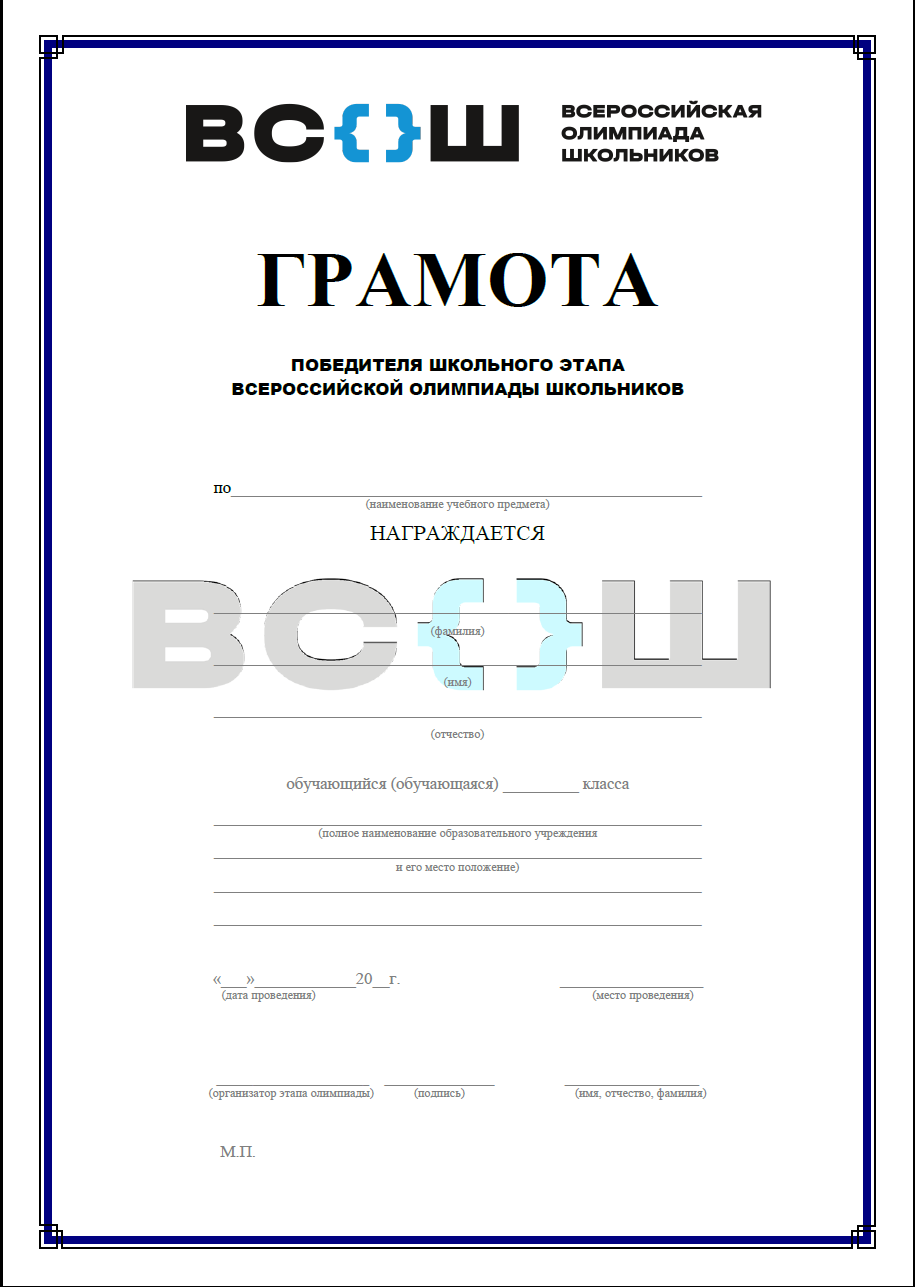 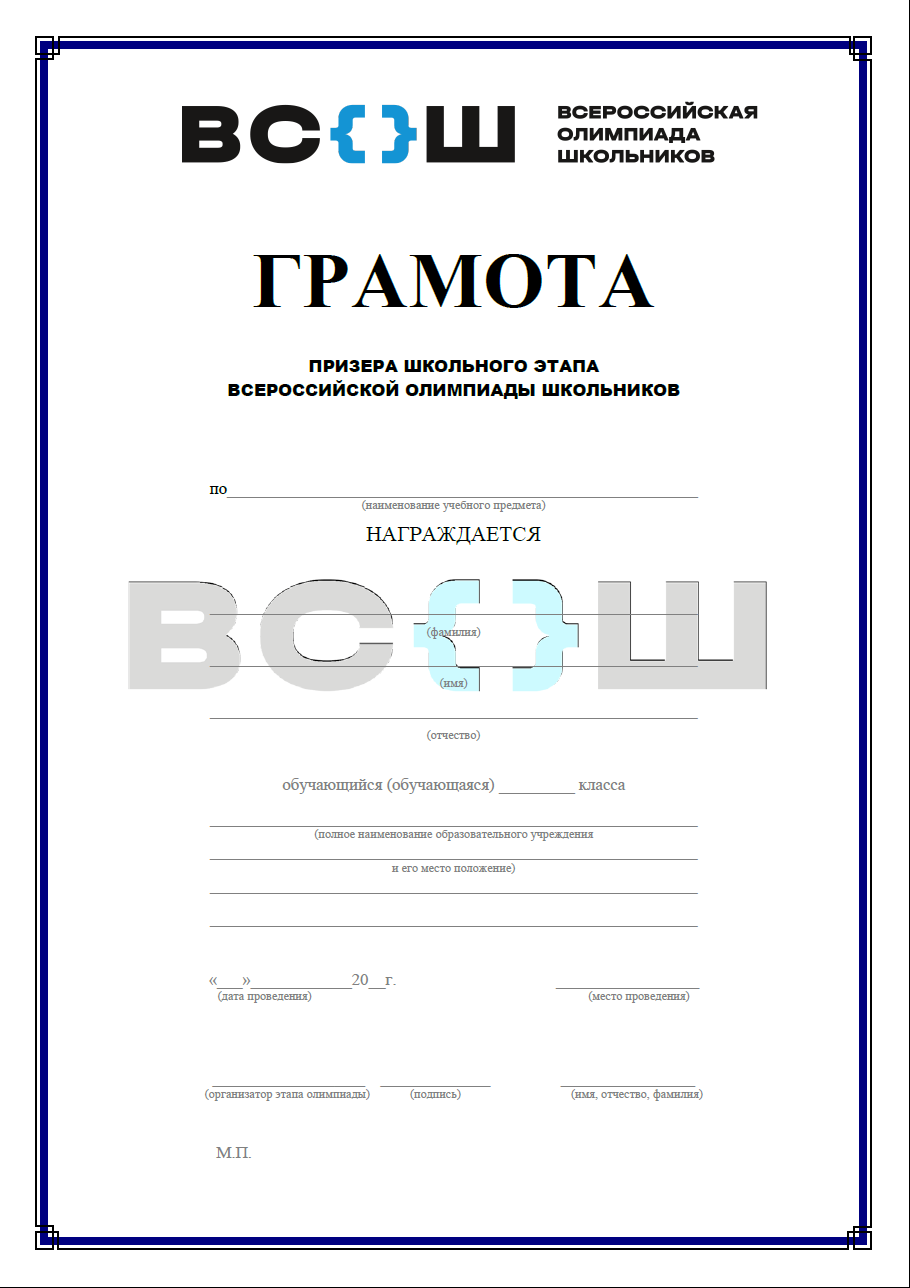 Класс обучения4567891011Количество участниковКлассmax по авторуmax по работамсредний баллколичество участниковколичество участниковколичество участниковколичество участниковКлассmax по авторуmax по работамсредний баллнабрали maxсправ. более 50%справ. менее 50%не справ.4567891011